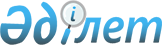 Об утверждении Правил использования целевых текущих трансфертов из республиканского бюджета на 2009 год областным бюджетам, бюджетам городов Астаны и Алматы на здравоохранениеПостановление Правительства Республики Казахстан от 16 января 2009 года № 11      В целях реализации статей 12 и 20 Закона Республики Казахстан от 4 декабря 2008 года "О республиканском бюджете на 2009-2011 годы" Правительство Республики Казахстан ПОСТАНОВЛЯЕТ : 



      1. Утвердить прилагаемые Правила использования целевых текущих трансфертов из республиканского бюджета на 2009 год областным бюджетам, бюджетам городов Астаны и Алматы на здравоохранение. 



      2. Министерству здравоохранения Республики Казахстан обеспечить перечисление утвержденных сумм целевых текущих трансфертов областным бюджетам, бюджетам городов Астаны и Алматы в установленном Правительством Республики Казахстан порядке. 



      3. Акимам областей, городов Астаны и Алматы обеспечить: 



      1) своевременное и целевое использование выделенных сумм целевых текущих трансфертов; 



      2) представление в Министерство здравоохранения Республики Казахстан отчетов об использовании выделенных сумм целевых текущих трансфертов до 15-го числа месяца, следующего за отчетным месяцем. 



      4. Настоящее постановление вводится в действие с 1 января 2009 года и подлежит официальному опубликованию.        Премьер-Министр 

      Республики Казахстан                       К. Масимов Утверждены        

постановлением Правительства 

Республики Казахстан   

от 16 января 2009 года № 11 

Правила 

использования целевых текущих трансфертов 

из республиканского бюджета на 2009 год областным бюджетам, 

бюджетам городов Астаны и Алматы на здравоохранение 

      1. Настоящие Правила использования целевых текущих трансфертов из республиканского бюджета на 2009 год областным бюджетам, бюджетам городов Астаны и Алматы на здравоохранение (далее - Правила) разработаны в соответствии со статьями 12 и 20 Закона Республики Казахстан от 4 декабря 2008 года "О республиканском бюджете на 2009-2011 годы". 



      Правила определяют порядок использования целевых текущих трансфертов из республиканского бюджета областным бюджетам, бюджетам городов Астаны и Алматы на здравоохранение по следующим республиканским бюджетным программам: 



      1) 010 "Целевые текущие трансферты областным бюджетам, бюджетам городов Астаны и Алматы на обеспечение и расширение гарантированного объема бесплатной медицинской помощи"; 



      2) 027 "Целевые текущие трансферты областным бюджетам, бюджетам городов Астаны и Алматы на содержание вновь вводимых объектов здравоохранения"; 



      3) 028 "Целевые текущие трансферты областным бюджетам, бюджетам городов Астаны и Алматы на закуп лекарственных средств, вакцин и других иммунобиологических препаратов"; 



      4) 038 "Целевые текущие трансферты областным бюджетам, бюджетам городов Астаны и Алматы на материально-техническое оснащение медицинских организаций здравоохранения на местном уровне". 



      2. Использование целевых текущих трансфертов осуществляется в соответствии с бюджетным законодательством, законодательством о государственных закупках и в сфере здравоохранения Республики Казахстан. 



      3. Министерство здравоохранения Республики Казахстан в срок до 15 января 2009 года: 



      1) определяет перечень видов заболеваний и единую номенклатуру лекарственных средств при амбулаторном и стационарном лечении, вакцин и других медицинских иммунобиологических препаратов, а также их объемы с учетом прогнозных цен на 2009 год; 



      2) согласовывает с местными органами государственного управления здравоохранения перечень медицинского оборудования и изделий медицинского назначения для медицинских организаций на местном уровне в рамках утвержденных уполномоченным органом минимальных нормативов (стандартов) оснащения медицинской техникой и изделиями медицинского назначения. 

      Сноска. Пункт 3 с изменением, внесенным постановлением Правительства РК от 09.09.2009 № 1335.



      4. Единым организатором конкурсов по закупке вакцин и других медицинских иммунобиологических препаратов, противодиабетических препаратов, противотуберкулезных препаратов, химиопрепаратов онкологическим больным и гематологическим больным, факторов свертывания крови взрослым, больным гемофилией, и государственным закупкам медицинского оборудования, изделий медицинского назначения для организаций здравоохранения на местном уровне согласно приложению 1 к настоящим Правилам выступает Министерство здравоохранения Республики Казахстан. 



      В состав конкурсной комиссии включаются представители областных, городов Астаны и Алматы органов управления здравоохранения. 

      Сноска. Пункт 4 с изменением, внесенным постановлением Правительства РК от 09.09.2009 № 1335.



      5. Организаторами конкурсов по закупке лекарственных средств: для лечения ВИЧ-инфицированных и больных СПИДом детей, для детей больных лейкемией, тромболитичеких препаратов для больных с острым инфарктом миокарда, по государственной закупке медицинского оборудования и изделий медицинского назначения для организаций здравоохранения на местном уровне, кроме медицинского оборудования, перечисленных в приложении 1 к настоящим Правилам, выступают местные органы государственного управления здравоохранения. 

      Сноска. Пункт 5 с изменением, внесенным постановлением Правительства РК от 09.09.2009 № 1335.



      6. Целевые текущие трансферты областным бюджетам, бюджетам городов Астаны и Алматы на обеспечение и расширение гарантированного объема бесплатной медицинской помощи используются для обеспечения химиопрепаратами взрослых гематологических больных, тромболитическими препаратами больных с острым инфарктом миокарда, факторами свертывания крови взрослых больных гемофилией (включая гемофилию В), на профилактику заболеваний, пропаганду и формирование здорового образа жизни, на расширение перечня должностей и специальностей, получающих доплаты за психоэмоциональные и физические нагрузки (неонатологи, медицинские сестры хирургических отделений, не участвующие на операциях, онкогематологи), на увеличение доплат работникам, занятым на тяжелых (особо тяжелых) физических работах и работах с вредными (особо вредными) и опасными (особо опасными) условиями труда специалистам противотуберкулезной службы, лучевой диагностики, на коронарографические исследования, на поэтапное доведение финансирования гарантированного объема бесплатной медицинской помощи Алматинской, Жамбылской, Кызылординской и Южно-Казахстанской областей до среднерегионального уровня. 



      7. Условием для выделения целевых текущих трансфертов областным бюджетам, бюджетам городов Астаны и Алматы на содержание вновь вводимых объектов здравоохранения является утвержденный акт ввода объекта в эксплуатацию государственной приемочной комиссией в установленном законодательством порядке. 



      Целевые текущие трансферты используются на текущие расходы, связанные с содержанием вновь вводимых объектов здравоохранения, за исключением расходов капитального характера. 



      Местные органы государственного управления здравоохранения в случаях задержки ввода объекта в эксплуатацию могут вносить предложения в Министерство здравоохранения Республики Казахстан о перераспределении средств между объектами в пределах утвержденной суммы на соответствующий финансовый год в срок не позднее 1 августа 2009 года. 



      8. Целевые текущие трансферты областным бюджетам, бюджетам городов Астаны и Алматы на материально-техническое оснащение медицинских организаций здравоохранения на местном уровне используются на приобретение медицинского оборудования, изделий медицинского назначения.

      Сноска. Пункт 8 в редакции постановления Правительства РК от 09.09.2009 № 1335.



      9. Министерство здравоохранения Республики Казахстан производит перечисление целевых текущих трансфертов областным бюджетам, бюджетам городов Астаны и Алматы на основании соглашения о результатах по целевым трансфертам, индивидуального плана финансирования соответствующей бюджетной программы по платежам, утвержденного в установленном порядке. 



      10. Местными органами государственного управления здравоохранения осуществляется распределение медицинского оборудования и изделий медицинского назначения между медицинскими организациями соответствующих административно-территориальных единиц в соответствии с направлениями использования сумм целевых текущих трансфертов согласно приложениям к настоящим Правилам. 



      11. Министерство здравоохранения Республики Казахстан представляет в Министерство финансов Республики Казахстан отчетность в порядке и сроки, установленные законодательством Республики Казахстан.Приложение 1          

к Правилам использования целевых 

текущих трансфертов из     

республиканского бюджета   

на 2009 год областным бюджетам,

бюджетам городов Астаны и Алматы

на здравоохранение       

Перечень

закупаемого медицинского оборудования и изделий медицинского

  назначения в 2009 году в рамках целевых текущих трансфертов

    областным бюджетам, бюджетам городов Астаны и Алматы на

  материально-техническое оснащение медицинских организаций на

    местном уровне, единым организатором конкурса по которым

  является Министерство здравоохранения Республики Казахстан      Сноска. Приложение 1 в редакции постановления Правительства РК от 09.09.2009 № 1335.Приложение 2          

к Правилам использования целевых 

текущих трансфертов из     

республиканского бюджета   

на 2009 год областным бюджетам,

бюджетам городов Астаны и Алматы

на здравоохранение       

                           Распределение

сумм целевых текущих трансфертов областным бюджетам, бюджетам

  городов Астаны и Алматы на материально-техническое оснащение

   организаций здравоохранения на местном уровне в 2009 году      Сноска. Приложение 2 в редакции постановления Правительства РК от 30.12.2009 № 2273.                                                       в тыс. тенге

продолжение таблицы                                   тыс. тенге
					© 2012. РГП на ПХВ «Институт законодательства и правовой информации Республики Казахстан» Министерства юстиции Республики Казахстан
				п/п

№Наименование121Многофункциональный рентгенодиагностический цифровой аппарат для

противотуберкулезных учреждений2Аппарат ультразвуковой диагностики для противотуберкулезных

учреждений3Торакоэндовидескопический комплекс для противотуберкулезных

учреждений4Биохимический анализатор для противотуберкулезных учреждений5Гематологический анализатор для противотуберкулезных учреждений6Микробиологический анализатор для противотуберкулезных учреждений7Иммуноферментный анализатор для противотуберкулезных учреждений8Биологический шкаф безопасности-ламинар для противотуберкулезных

учреждений9Аппарат искусственной вентиляции легких для детских больниц

(отделений)10Аппарат искусственной вентиляции легких для новорожденных

стационарный с расширенным мониторингом частоты сердечных

сокращений, электрокардиографии, сатурации, температуры для

детских больниц (отделений)11Аппарат рентгеновский диагностический передвижной для детских

больниц (отделений)12Аппарат рентгеновский диагностический стационарный цифровой для

детских больниц, поликлиник (отделений)13Аппарат для ингаляционного наркоза для детских больниц

(отделений)14Аппарат для ингаляционного наркоза новорожденных для детских

больниц (отделений)15Инкубатор (кювез) для детских больниц (отделений)16Аппарат ультразвуковой диагностики с комплектом датчиков,

доплером и принтером для детских больниц (отделений)17Анализатор биохимический для детских больниц (отделений)18Анализатор гематологический для детских больниц (отделений)19Стол реанимации с подогревом для детских больниц (отделений)20Аппарат искусственной вентиляции легких для недоношенных

новорожденных с проведением неинвазивной вентиляции легких для

родовспомогательных организаций21Аппарат искусственной вентиляции легких для новорожденных

стационарный с расширенным мониторингом частоты сердечных

сокращений, электрокардиографии, сатурации, температуры для

родовспомогательных организаций22Инкубатор для недоношенных новорожденных с встроенной системой

мониторинга для родовспомогательных организаций23Транспортный инкубатор с аппаратом искусственной вентиляции

легких и мониторингом новорожденных для родовспомогательных

организаций24Аппарат искусственной вентиляции легких для родовспомогательных

организаций25Инкубатор для новорожденных для родовспомогательных организаций26Стол для реанимации новорожденных для родовспомогательных

организаций27Портативный неонатальный монитор для родовспомогательных

организаций28Монитор для новорожденного с системой чрезкожного мониторирования

газов крови для родовспомогательных организаций29Набор для эндоскопической хирургии для родовспомогательных

организаций30Аппараты лучевой терапии для онкологических организаций31Медицинское оборудование и изделия медицинского назначения для

кардиохирургических центров (отделений), включая расходный

материал№

п/пНаименование регионовОснащение

противоту-

беркулез-

ных

учрежденийДоведение

уровня

оснащенности

детских и

родовспомога-

тельных

организаций

до минималь-

ного нормати-

ва оснащения

медицинским

оборудованиемОснащение

онкологи-

ческих

организа-

ций

рентген-

лучевыми

аппарата-

миОснащение

кардиохи-

рургичес-

ких

центров

(отделе-

ний)Оснащение

городских

поликли-

ник меди-

цинским

оборудо-

ванием12345671.Акмолинская область77 749190 30911 700120 140-2.Актюбинская область261 000132 952219 743-123 1253.Алматинская область84 592221 594193 38871 940-4.Атырауская область87 000121 147124 78871 940-5.Восточно-Казахстанская область377 960296 839-110 558-6.Жамбылская область77 380188 118227 956514 620-7.Западно-Казахстанская область-128 289103 16871 940111 3068.Карагандинская область-167 872-909 480-9.Костанайская область115 686224 244-143 880-10.Кызылординская область0113 385-514 620-11.Мангистауская область147 270118 733-493 038-12.Павлодарская область86 372154 947286 468107 910-13.Северо-Казахстанская

область53 918106 250-107 910-14.Южно-Казахстанская область-337 45527 000143 880-15.г. Алматы-269 344---16.г. Астана-171 971---ИТОГО1 368 9272 943 4491 194 2113 381 856234 431Оснащение

магнитно-

резонансным

томографомОснащение

центров

кровиВсего89101.Акмолинская область--399 8982.Актюбинская область--736 8203.Алматинская область--571 5144.Атырауская область--404 8755.Восточно-Казахстанская область--785 3576.Жамбылская область--1 008 0747.Западно-Казахстанская область--414 7038.Карагандинская область100 144-1 177 4969.Костанайская область-483 81010.Кызылординская область--628 00511.Мангистауская область--759 04112.Павлодарская область--635 69713.Северо-Казахстанская область--268 07814.Южно-Казахстанская область--508 33515.г. Алматы--269 34416.г. Астана-49 600221 571ИТОГО100 14449 6009 272 618